2022-2023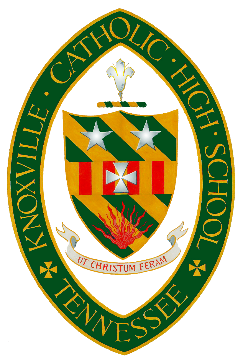 TUITION FINANCIAL AID GUIDELINES(NON-CATHOLIC FAMILIES)TUITION SUPPORT MUST BE APPLIED FOR THROUGH THE FACTS GRANT AND AID ONLINE APPLICATION PROGRAM.Complete the attached “Supplemental Tuition Assistance Intent to Apply Form” and return to KCHSNext:-Visit https://online.factsmgt.com/signin/3VVM3 (sign in or create an account)-Complete the online FACTS financial Grant and Aid application-Upload ALL pages of your most recent Tax Return (1040)-Upload ALL recent W2s or Form 1099s-Upload recent months’ proof of current income (paystub)-Pay the $40.00 FACTS application fee (online)If you have any questions during the application process, please contact jill.gilbertson@knoxvillecatholic.com.Recommendations for tuition support can only be made after each of these actions have taken place.  Tuition support is awarded after careful review of your family’s financial circumstances.  An application for support does not guarantee that such support can be granted.  Families must apply for each new school year as tuition support will not be renewed automatically each year.  The deadline for applying for tuition support is Friday, December 17, 2021. Funds are limited, returning families will have priority if they apply before the deadline.New families:  This application is only for Grant and Aid.  You must also submit an application for enrollment to KCHS through the Admissions office.  You must complete your application to the school and be accepted before funds will be awarded.     Supplemental Tuition AssistanceIntent to Apply Form for 2022-2023 (Non-Catholic Families)Name of Student(s) to attend KCHS: ________________________________________________Current School: ________________________________________     Current Grade:__________Parent/Guardian Name: __________________________________________________________Address: ______________________________________________________________________City: ____________________________	State:________	Zip:_____________________Parent/Guardian Phone (mobile):___________________________________________________Email Address of Parent(s)/Guardian: ________________________________________________Will your child be participating in a TSSAA sport next year (see below)?   Yes or No   (circle one)(TSSAA sports: cross country, volleyball, soccer, football, golf, wrestling, basketball, baseball, bowling, softball, tennis, track)If Yes to # 8, please identify which sports: ____________________________________________Please read: (check after reading)I hereby understand that completing this Intent to Apply Form is simply the first step in the application process for being considered for tuition assistance and that my application for tuition assistance cannot be considered until I have finished applying for admission to KCHS for the 2022-2023 school year. In addition, I understand that I must complete the Grant & Aid application through FACTS to be considered for tuition assistance. Instructions for completing the Grant & Aid application through FACTS can be found on the cover page of this application.__________________________________________________________           		___________Parent/Guardian Signature								DatePlease return completed form to KCHS – Jill Gilbertson, Director of Family Accounts